Vacances de Noël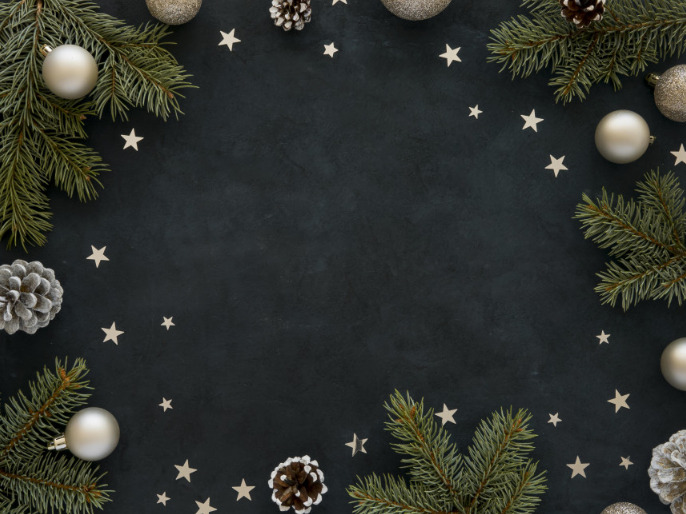 Lundi 20/12 : 10h-11h : cours de rattrapage G4/514H-16H30 : Balade chevaux G3 et +              Mardi 21/12 :10h30-12h : Découverte Poney à partir de 4 ans14h-16h30 : Stage Poney G1/G2Mercredi 22/12 :10h-11h : Cours rattrapage Chevaux14h-16h30 : Jeux de Noël suivi d’un gouter (20 places)Jeudi 23/12 : 10h-12h : Stage CSO Galop 5 à 714h-16h30 : Balade de Noël PoneysTARIFS Activités 2h : 2h carte où 35€ (chevaux) / 30€ (Poneys) Tarifs adhérents au club.Lundi 27/12 : 10h30 : Cours G4/514h-16h30 : Stage Hunter G4/5Mardi 28/12 : 10h-12h : Stage Débutant / 1ere année Shetland14h-16h30 : Stage Hunter G2/3Mercredi 29/12 : 14h-17h : Apres midi « Poney en Folie » Jeux, Equifun…Jeudi 30/12 : 14h-17h : Balade Poneys /Chevaux G1-2Vendredi 31/12 : 10h-12h Travail à pied